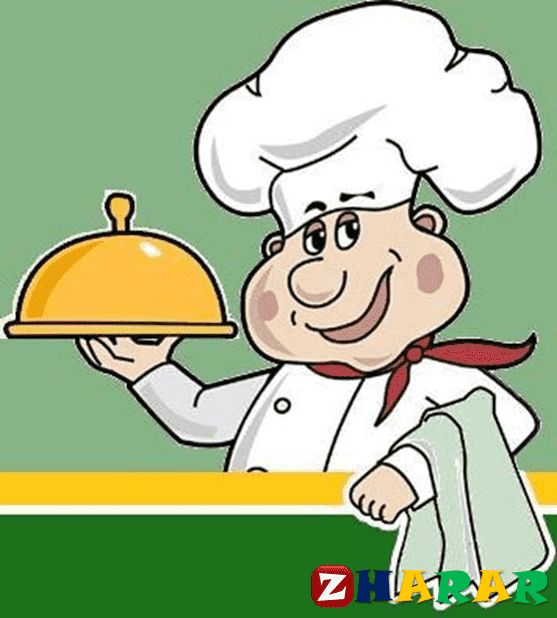 Қайырлы таң!😋😋😋28.09.2021жАс мәзірі:Таңғы ас:🍳🧈☕Сүтке сары май қосып пісірген  сұлы ботқасы, май жағылған бидай наны, "Цикорий"сүт пен қант қосылған.10:00    алмаТүскі ас:🍝🥤🍛Сүйек сорпасына піскен бұршақ көжесі, ет котлеті сары май қосылған  күрішпен, өсімдік майы қосылған сәбіз салаты,бидай наны,қара бидай наны,кептірілген жеміс-жидектерден қайнатылған,құрамында "С"дәрумені бар компот. Кешкі/бесін ас:🍮🍶Бұқтырылған қырыққабат, жұмыртқа(1/2) бидай наны,айран.Доброе утро! 😋😋😋Меню:Завтрак: 🍳🧈☕каша молочная "Овсяная",  хлеб пшеничный со сливочным  маслом, "Цикорий"  с молоком и сахаром.10:00 сок🧃Обед: 🍝🥤🍛Суп "Гороховый"на костном бульоне,  котлета мясная, отварной рис со сливочным маслом, салат морковный на растительном масле, хлеб пшеничный, хлеб ржаной,   компот из  сухофруктов добавлением витамина "С".Ужин /полдник/: 🍮🥛🍶Капуста  тушёная,  "Снежок",  отварное яйцо 1/2, хлеб пшеничный., хлеб пшеничный.